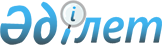 О внесении изменений и дополнения в приказ исполняющего обязанности Министра по инвестициям и развитию Республики Казахстан от 24 февраля 2015 года № 155 "Об утверждении Правил по определению страны происхождения товара, выдаче сертификата о происхождении товара и отмене его действия"
					
			Утративший силу
			
			
		
					Приказ Министра по инвестициям и развитию Республики Казахстан от 29 августа 2016 года № 632. Зарегистрирован в Министерстве юстиции Республики Казахстан 15 октября 2016 года № 14330. Утратил силу приказом Министра торговли и интеграции Республики Казахстан от 13 июля 2021 года № 454-НҚ.
      Сноска. Утратил силу приказом Министра торговли и интеграции РК от 13.07.2021 № 454-НҚ (вводится в действие по истечении десяти календарных дней после дня его первого официального опубликования).
      В соответствии с подпунктом 22) статьи 7 Закона Республики Казахстан от 9 ноября 2004 года "О техническом регулировании" ПРИКАЗЫВАЮ:
      1. В приказе исполняющего обязанности Министра по инвестициям и развитию Республики Казахстан от 24 февраля 2015 года № 155 "Об утверждении Правил по определению страны происхождения товара, выдаче сертификата о происхождении товара и отмене его действия" (зарегистрированный в Реестре государственной регистрации нормативных правовых актов за № 10947, опубликованный 23 мая 2015 года в газете "Казахстанская правда" № 95 (27971):
      в Правилах по определению страны происхождения товара, выдаче сертификата о происхождении товара и отмене его действия, утвержденных указанным приказом:
      пункты 36 и 37 изложить в следующей редакции:
      "36. Критериями достаточной переработки товара казахстанского происхождения для внутреннего обращения являются:
      1) изменение кода товара по ТН ВЭД на уровне любого из первых четырех знаков, произошедшее в результате переработки товара;
      2) выполнение условий, производственных и технологических операций, необходимых для придания товару статуса происхождения при использовании в производстве товара третьих стран, указанных в приложении 4 к настоящим Правилам;
      3) изменение стоимости товара, когда доля местного содержания в цене товара составляет не менее 50 процентов от стоимости готового товара на условиях цены "франко-завод", с учетом требований пункта 38 настоящих Правил.
      37. Основным критерием достаточной переработки товара является изменение кода товара по ТН ВЭД на уровне любого из первых четырех знаков, произошедшее в результате переработки товара.
      Критерий изменения кода товара по ТН ВЭД на уровне любого из первых четырех знаков, произошедшего в результате переработки товара, не применяется для товаров, включенных в перечень условий, производственных и технологических операций, необходимых для придания товару статуса происхождения при использовании в производстве товара третьих стран, установленный приложением 4 к настоящим Правилам, который в качестве одного из условий включает правило адвалорной доли как самостоятельно, так и в сочетании с другими критериями достаточной переработки товара.";
      дополнить пунктом 37-1 следующего содержания:
      "37-1. Для товара, не включенного в перечень условий, производственных и технологических операций, необходимых для придания товару статуса происхождения при использовании в производстве товара третьих стран, и в случае, когда при переработке продукции не достигается выполнение основного критерия достаточной переработки, указанного в подпункте 1) пункта 36 настоящих Правил, применяется критерий достаточной переработки подпункта 3) пункта 36 настоящих Правил, за исключением товара, вывозимого со свободных складов и специальных экономических зон на остальную территорию Республики Казахстан.";
      в приложении 4:
      строку:
      "
      "
      исключить;
      строку:
      "
      "
      изложить в следующей редакции:
      "
      ";
      строку:
      "
      "
      исключить;
      строку:
      "
      "
      изложить в следующей редакции:
      "
      ";
      строки:
      "
      "
      исключить;
      строку:
      "
      "
      изложить в следующей редакции:
      "
      ";
      строку:
      "
      "
      изложить в следующей редакции:
      "
      ";
      строку:
      "
      "
      исключить;
      строки:
      "
      "
      исключить.
      2. Комитету индустриального развития и промышленной безопасности Министерства по инвестициям и развитию Республики Казахстан (Ержанов А.К.) обеспечить:
      1) государственную регистрацию настоящего приказа в Министерстве юстиции Республики Казахстан;
      2) направление копии настоящего приказа в бумажном и электронном виде на официальное опубликование в периодические печатные издания и информационно-правовую систему "Әділет", а также в Эталонный контрольный банк нормативных правовых актов Республики Казахстан в течение десяти календарных дней со дня государственной регистрации в Министерстве юстиции Республики Казахстан;
      3) размещение настоящего приказа на интернет-ресурсе Министерства по инвестициям и развитию Республики Казахстан;
      4) в течение десяти рабочих дней после государственной регистрации настоящего приказа в Министерстве юстиции Республики Казахстан представление в Юридический департамент Министерства по инвестициям и развитию Республики Казахстан сведений об исполнении мероприятий, предусмотренных подпунктами 1), 2) и 3) настоящего пункта.
      3. Контроль за исполнением настоящего приказа возложить на курирующего вице-министра по инвестициям и развитию Республики Казахстан.
      4. Настоящий приказ вводится в действие по истечении десяти календарных дней после дня его первого официального опубликования.
      "СОГЛАСОВАН"   
      Министр финансов   
      Республики Казахстан   
      _____________ Б. Султанов   
      3 октября 2016 года
      "СОГЛАСОВАН"   
      Министр   
      национальной экономики   
      Республики Казахстан   
      ___________ К. Бишимбаев   
      29 сентября 2016 года
					© 2012. РГП на ПХВ «Институт законодательства и правовой информации Республики Казахстан» Министерства юстиции Республики Казахстан
				
7217
Проволока из железа или нелегированной стали
Изготовление, при котором стоимость всех используемых материалов той же позиции, что и готовый продукт, не должна превышать 70 % цены конечной продукции, при условии выполнения следующих операций:
волочение проволоки с многократным протягиванием проволоки-катанки в проволоку определенного диаметра.
из 7314
Решетки и ограждения, прочие
Изготовление, при котором стоимость всех используемых материалов не должна превышать 50 % цены конечной продукции, а также при условии выполнения технологических операций:
заготовительные операции (резка, фрезерование, сверление);
сварочно-сборочные операции;
покраска
7314
Решетки, сетки и ограждения, сваренные в местах пересечения, прочие
Изготовление, при котором стоимость всех используемых материалов не должна превышать 50 % цены конечной продукции, а также при условии выполнения технологических операций:
заготовительные операции (резка, фрезерование, сверление);
сварочно-сборочные операции;
покраска
из 7314
Сетки, сваренные в местах пересечения
Изготовление, при котором стоимость всех используемых материалов не должна превышать 50 % цены конечной продукции, а также при условии выполнения технологических операций:
заготовительные операции (резка);
сварочно-сборочные операции
8413
Насосы жидкостные с расходомерами или без них; подъемники жидкостей, кроме 8413 50 800 0, 8413 60 700 0, 8413 70 290 0, 8413 70 750 0, 8413 70 810 0
При производстве конструкционно-однотипного товара (кроме "Штангового насоса" для добычи нефти) годовым объемом не менее 5000 штук – изготовление, при котором в первый год производства после 2010 года (независимо от даты начала производства), стоимость используемых узлов и деталей не должна превышать 35 % цены конечной продукции, во второй год – 30 % цены конечной продукции, в третий год – 25 % цены конечной продукции, с четвертого года 20 % цены конечной продукции. При производстве конструкционно-однотипного товара (кроме "Штангового насоса" для добычи нефти) годовым объемом менее 5000 штук стоимость используемых узлов и деталей не должна превышать 20 % цены конечной продукции.
При производстве конструкционно-однотипного "Штангового насоса" для добычи нефти, годовым объемом не менее 3000 штук, при котором стоимость всех используемых материалов не должна превышать 80 % цены конечной продукции в первый год производства после 2010 года (независимо от даты начала производства), при условии выполнения следующих операций:
нарезка резьбовых и муфтовых соединений;
производство и использование соединительных муфт казахстанского производства;
производство и использование верхнего и нижнего переводника казахстанского производства;
производство и использование верхнего и нижнего удлинителя из патрубков НКТ казахстанского производства;
сборка и гидравлическое испытание резьбовых соединений;
производство и использование узлов всасывающего и нагнетательного клапанов казахстанского производства;
производство и использование приемного фильтра казахстанского производства;
производство и использование газопесочных якорей казахстанского производства, как предохранительных узлов по условиям эксплуатации скважин;
Стоимость используемых узлов и деталей не должна превышать во второй год – 75 % цены конечной продукции, в третий год – 70 % цены конечной продукции, с четвертого года 60 % цены конечной продукции.
8413
Насосы жидкостные с расходомерами или без них; подъемники жидкостей
При производстве конструкционно-однотипного товара годовым объемом не менее 5000 штук - изготовление, при котором в первый год производства после 2010 года (независимо от даты начала производства), стоимость используемых узлов и деталей не должна превышать 35 % цены конечной продукции, во второй год – 30 % цены конечной продукции, в третий год – 25 % цены конечной продукции, с четвертого года 20 % цены конечной продукции. При производстве конструкционно-однотипного товара годовым объемом менее 5000 штук стоимость используемых узлов и деталей не должна превышать 20 % цены конечной продукции.
8413 50 800 0
Насосы объемные возвратно-поступательные прочие: прочие
При производстве конструкционно-однотипного товара годовым объемом не менее 3000 штук – изготовление, при котором стоимость используемого импортного сырья и материалов не должна превышать 80 % цены конечной продукции, во второй год – 75 % цены конечной продукции, в третий год – 70 % цены конечной продукции, с четвертого года 60 % цены конечной продукции, а также при условии выполнения технологических операций:
нарезка резьбовых и муфтовых соединений;
производство и испытание соединительных муфт;
производство верхнего и нижнего переводника;
производство верхнего и нижнего удлинителя;
сборка и гидравлическое испытание резьбовых соединений;
производство узлов всасывающего и нагнетательного клапанов;
производство приемного фильтра;
производство газопесочных якорей, как предохранительных узлов по условиям эксплуатации скважин
8413 60 700 0
Насосы винтовые
Изготовление, при котором стоимость используемого сырья и материалов не должна превышать в первый год с даты начала изготовления данного вида товара 60 % цены конечной продукции; во второй год 40 % цены конечной продукции; в третий год 35 % цены конечной продукции, а также при условии выполнения технологических операций:
заготовительные операции статора и ротора (резка, обработка на станках ЧПУ, фрезерование, сверление);
сборочно-сварочные операции по изготовлению роторов и статоров и их механическая обработка;
тестирования и гидравлические испытания на стенде;
заготовительные операции якоря (резка, токарно-винторезные работы, фрезерование, сверление);
сборочно-механические операции якоря;
сборка и изготовление электрошкафов и панелей управления;
испытание на стенде электрошкафов и панелей управления;
монтаж устьевой рамы привода;
монтаж втулок и сальниковых уплотнений привода;
установка крышки и шланга для отвода жидкости;
сборка валов и монтаж подшипников на вал;
регулировка соосности валов;
сборка, тестирование и установка редуктора и двигателей привода;
установка масляного фильтра;
монтаж тормозного диска и дыхательного клапана;
установка крышки редуктора;
установка ведомого и ведущего шкивов;
регулировка ремней на силу натяжения;
установка защитного кожуха;
проверка качества изделий на дефектоскопию;
грунтовка и покраска готовой продукции в покрасочной камере;
выходной контроль испытаний и сборочных элементов.
8413 70 290 0
Насосы центробежные прочие: многоступенчатые
Изготовление, при котором стоимость используемого импортного сырья и материалов не должна превышать в первый год, с даты начала изготовления данного вида товара 30 % цены конечной продукции; во второй год 20 % цены конечной продукции, а также при условии выполнения технологических операций:
изготовление вала;
изготовление первого корпуса секции;
изготовление корпуса секции с дифузором;
изготовление рабочего колеса;
изготовление последнего копуса секции;
изготовление кольца;\
изготовление кольца фиксирующего;
изготовление лопасти рабочего колеса;
изготовление несущей шайбы рабочего колеса;
изготовление покрывающей шайбы рабочего колеса;
изготовление кольца клапана;
изготовление распорной втулки;
изготовление лопасти корпуса секции;
изготовление кольца изнашивающего;
изготовление кожуха;
изготовление стержня клапана;
изготовление сетки;
изготовление защитной планки;
изготовление хомута;
изготовление шайбы;
сборка и монтаж блоков;
проведение испытаний технических характеристик насоса на испытательном стенде.
8413 70 750 0
Насосы центробежные прочие: многоступенчатые
Изготовление, при котором стоимость используемого импортного сырья и материалов не должна превышать в первый год, с даты начала изготовления данного вида товара 30 % цены конечной продукции; во второй год 20 % цены конечной продукции, а также при условии выполнения технологических операций:
изготовление вала;
изготовление первого корпуса секции;
изготовление корпуса секции с диффузором;
изготовление рабочего колеса;
изготовление последнего корпуса секции;
изготовление кольца;
изготовление кольца фиксирующего;
изготовление лопасти рабочего колеса;
изготовление несущей шайбы рабочего колеса;
изготовление покрывающей шайбы рабочего колеса;
изготовление опоры подшипника;
изготовление распорной втулки;
изготовление лопасти корпуса секции;
изготовление кольца изнашивающего;
изготовление кожуха;
изготовление щитка защитного;
изготовление шпильки;
изготовление корпуса;
изготовление напорного купола;
изготовление кронштейна;
изготовление основания;
изготовление шайбы;
изготовление фланца;
сборка и монтаж блоков;
проведение испытаний технических характеристик насоса на испытательном стенде.
8413 70 810 0
Насосы центробежные прочие: одноступенчатые
Изготовление, при котором стоимость используемого импортного сырья и материалов не должна превышать в первый год, с даты начала изготовления данного вида товара 40 % цены конечной продукции; во второй год 30 % цены конечной продукции; в третий год 20 % цены конечной продукции, а также при условии выполнения технологических операций:
изготовление вала;
изготовление первого корпуса секции;
изготовление корпуса секции с диффузором;
изготовление рабочего колеса;
изготовление последнего корпуса секции;
изготовление кольца;
изготовление кольца фиксирующего;
изготовление лопасти рабочего колеса;
изготовление несущей шайбы рабочего колеса;
изготовление покрывающей шайбы рабочего колеса;
изготовление опоры подшипника;
изготовление распорной втулки;
изготовление лопасти корпуса секции;
изготовление кольца изнашивающего;
изготовление кожуха;
изготовление щитка защитного;
изготовление шпильки;
изготовление корпуса;
изготовление напорного купола;
изготовление кронштейна;
изготовление основания;
изготовление шайбы;
изготовление фланца;
сборка и монтаж блоков;
проведение испытаний технических характеристик насоса на испытательном стенде.
8418
Холодильники, морозильники и прочее холодильное или морозильное оборудование электрическое или других типов; тепловые насосы, кроме установок для кондиционирования воздуха товарной позиции 8415
Изготовление из материалов любых позиций при условии выполнения технологических операций:
изготовление элементов корпуса;
изготовление платы управления;
монтаж элементов электропроводки;
сборка и монтаж блоков;
заправка хладагента;
регулировка и контроль параметров
8418
Холодильники, морозильники и прочее холодильное или морозильное оборудование электрическое или других типов; тепловые насосы, кроме установок для кондиционирования воздуха товарной позиции 8415
Изготовление из материалов любых позиций при условии выполнения технологических операций:
изготовление элементов корпуса;
изготовление платы управления;
изготовление элементов электропроводки;
сборка и монтаж блоков;
заправка хладагента;
регулировка и контроль параметров.
8450
Стиральные машины
Изготовление из материалов любых позиций при условии выполнения технологических операций:
изготовление элементов корпуса;
изготовление платы управления;
монтаж элементов электропроводки;
сборка и монтаж блоков;
регулировка и контроль параметров.
8450
Стиральные машины
Изготовление из материалов любых позиций при условии выполнения технологических операций:
изготовление элементов корпуса;
изготовление платы управления;
изготовление элементов 
электропроводки;
сборка и монтаж блоков;
регулировка и контроль параметров.
8481 80 850
Затворы дисковые поворотные
Изготовление, при котором стоимость всех используемых материалов не должна превышать 50 % цены конечной продукции при условии выполнения следующих технологических операций:
изготовление заготовок (резка на ленточнопильных машинах);
механическая обработка деталей;
лакокрасочное защитное и декоративное покрытие деталей;
сборка и монтаж блоков;
проведение испытаний.
из 8529
Части, предназначенные исключительно или в основном для аппаратуры товарных позиций 8528:
- электронные платы управления телевизором
Изготовление из товаров, классифицируемых в любых позициях, при котором выполняются следующие операции:
заготовка радиоэлементов,
SMD-монтаж,
установка всех радиоэлементов на печатные платы,
пайка,
загрузка технической информации в процессор платы,
диагностика, регулировка и контроль параметров
8530
Электрические устройства сигнализации, обеспечения безопасности или управления движением для железных дорог, трамвайных путей, автомобильных дорог, внутренних водных путей, парковочных сооружений, портов или аэродромов (кроме оборудования товарной позиции 8608)
Изготовление, при котором стоимость всех используемых материалов не должна превышать 50 % цены конечной продукции
Министр по инвестициям и
развитию Республики Казахстан
Ж. Қасымбек